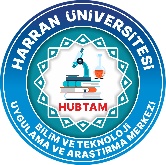 Harran Üniversitesi Bilim ve Teknoloji Uygulama ve Araştırma Merkezi (HÜBTAM)Staj Başvuru FormuKİŞİSEL BİLGİLER	KİŞİSEL BİLGİLER	KİŞİSEL BİLGİLER	KİŞİSEL BİLGİLER	KİŞİSEL BİLGİLER	KİŞİSEL BİLGİLER	KİŞİSEL BİLGİLER	Adı SoyadıCinsiyetDoğum YeriDoğum TarihiTC Kimlik NoAdresCep TelefonuE-mailEĞİTİM DURUMU	EĞİTİM DURUMU	EĞİTİM DURUMU	EĞİTİM DURUMU	EĞİTİM DURUMU	EĞİTİM DURUMU	EĞİTİM DURUMU	AdıBölümüBölümüBölümüBölümüGiriş ve Mezuniyet YılıLiseÜniversiteİlgi duyduğunuz bilimsel konular:İlgi duyduğunuz bilimsel konular:İlgi duyduğunuz bilimsel konular:İlgi duyduğunuz bilimsel konular:İlgi duyduğunuz bilimsel konular:İlgi duyduğunuz bilimsel konular:İlgi duyduğunuz bilimsel konular:Zorunlu staj süresi:Zorunlu staj süresi:Zorunlu staj süresi:Zorunlu staj süresi:Zorunlu staj süresi:Zorunlu staj süresi:Zorunlu staj süresi:Staj yapmak istediğiniz tarih aralığı:Staj yapmak istediğiniz tarih aralığı:Staj yapmak istediğiniz tarih aralığı:Staj yapmak istediğiniz tarih aralığı:Staj yapmak istediğiniz tarih aralığı:Staj yapmak istediğiniz tarih aralığı:Staj yapmak istediğiniz tarih aralığı:Sahip olduğunuz sertifikalar/Takip ettiğiniz kurs ve seminerler:Sahip olduğunuz sertifikalar/Takip ettiğiniz kurs ve seminerler:Sahip olduğunuz sertifikalar/Takip ettiğiniz kurs ve seminerler:Sahip olduğunuz sertifikalar/Takip ettiğiniz kurs ve seminerler:Sahip olduğunuz sertifikalar/Takip ettiğiniz kurs ve seminerler:Sahip olduğunuz sertifikalar/Takip ettiğiniz kurs ve seminerler:Sahip olduğunuz sertifikalar/Takip ettiğiniz kurs ve seminerler:AKADEMİK SINAV SONUÇLARIAKADEMİK SINAV SONUÇLARIAKADEMİK SINAV SONUÇLARIAKADEMİK SINAV SONUÇLARIAKADEMİK SINAV SONUÇLARIAKADEMİK SINAV SONUÇLARIAKADEMİK SINAV SONUÇLARISınav SonucuYıl / DönemYıl / DönemYıl / DönemYıl / DönemYıl / DönemALES (varsa)Dil Sınavı (varsa)DİĞER BİLGİLERDİĞER BİLGİLERDİĞER BİLGİLERDİĞER BİLGİLERDİĞER BİLGİLERDİĞER BİLGİLERDİĞER BİLGİLERHerhangi bir sağlık probleminiz:Herhangi bir sağlık probleminiz:VarOYokOVarsa nedir?Varsa nedir?Varsa nedir?Varsa nedir?Varsa nedir?Varsa nedir?Varsa nedir?Acil durumlarda haber verilmesini istediğiniz kişinin Adı Soyadı:Yakınlığı: Tel:Acil durumlarda haber verilmesini istediğiniz kişinin Adı Soyadı:Yakınlığı: Tel:Acil durumlarda haber verilmesini istediğiniz kişinin Adı Soyadı:Yakınlığı: Tel:Acil durumlarda haber verilmesini istediğiniz kişinin Adı Soyadı:Yakınlığı: Tel:Acil durumlarda haber verilmesini istediğiniz kişinin Adı Soyadı:Yakınlığı: Tel:Acil durumlarda haber verilmesini istediğiniz kişinin Adı Soyadı:Yakınlığı: Tel:Acil durumlarda haber verilmesini istediğiniz kişinin Adı Soyadı:Yakınlığı: Tel:HÜBTAM'da staj yapmak istemenizin nedeni:HÜBTAM'da staj yapmak istemenizin nedeni:HÜBTAM'da staj yapmak istemenizin nedeni:HÜBTAM'da staj yapmak istemenizin nedeni:HÜBTAM'da staj yapmak istemenizin nedeni:HÜBTAM'da staj yapmak istemenizin nedeni:HÜBTAM'da staj yapmak istemenizin nedeni:NOT: Başvuru formu ile birlikte, kimlik fotokopisi ve yeni tarihli transkript belgenizi de ekleyerek hubtam@harran.edu.tr adresine mail gönderiniz.NOT: Başvuru formu ile birlikte, kimlik fotokopisi ve yeni tarihli transkript belgenizi de ekleyerek hubtam@harran.edu.tr adresine mail gönderiniz.NOT: Başvuru formu ile birlikte, kimlik fotokopisi ve yeni tarihli transkript belgenizi de ekleyerek hubtam@harran.edu.tr adresine mail gönderiniz.NOT: Başvuru formu ile birlikte, kimlik fotokopisi ve yeni tarihli transkript belgenizi de ekleyerek hubtam@harran.edu.tr adresine mail gönderiniz.NOT: Başvuru formu ile birlikte, kimlik fotokopisi ve yeni tarihli transkript belgenizi de ekleyerek hubtam@harran.edu.tr adresine mail gönderiniz.NOT: Başvuru formu ile birlikte, kimlik fotokopisi ve yeni tarihli transkript belgenizi de ekleyerek hubtam@harran.edu.tr adresine mail gönderiniz.NOT: Başvuru formu ile birlikte, kimlik fotokopisi ve yeni tarihli transkript belgenizi de ekleyerek hubtam@harran.edu.tr adresine mail gönderiniz.